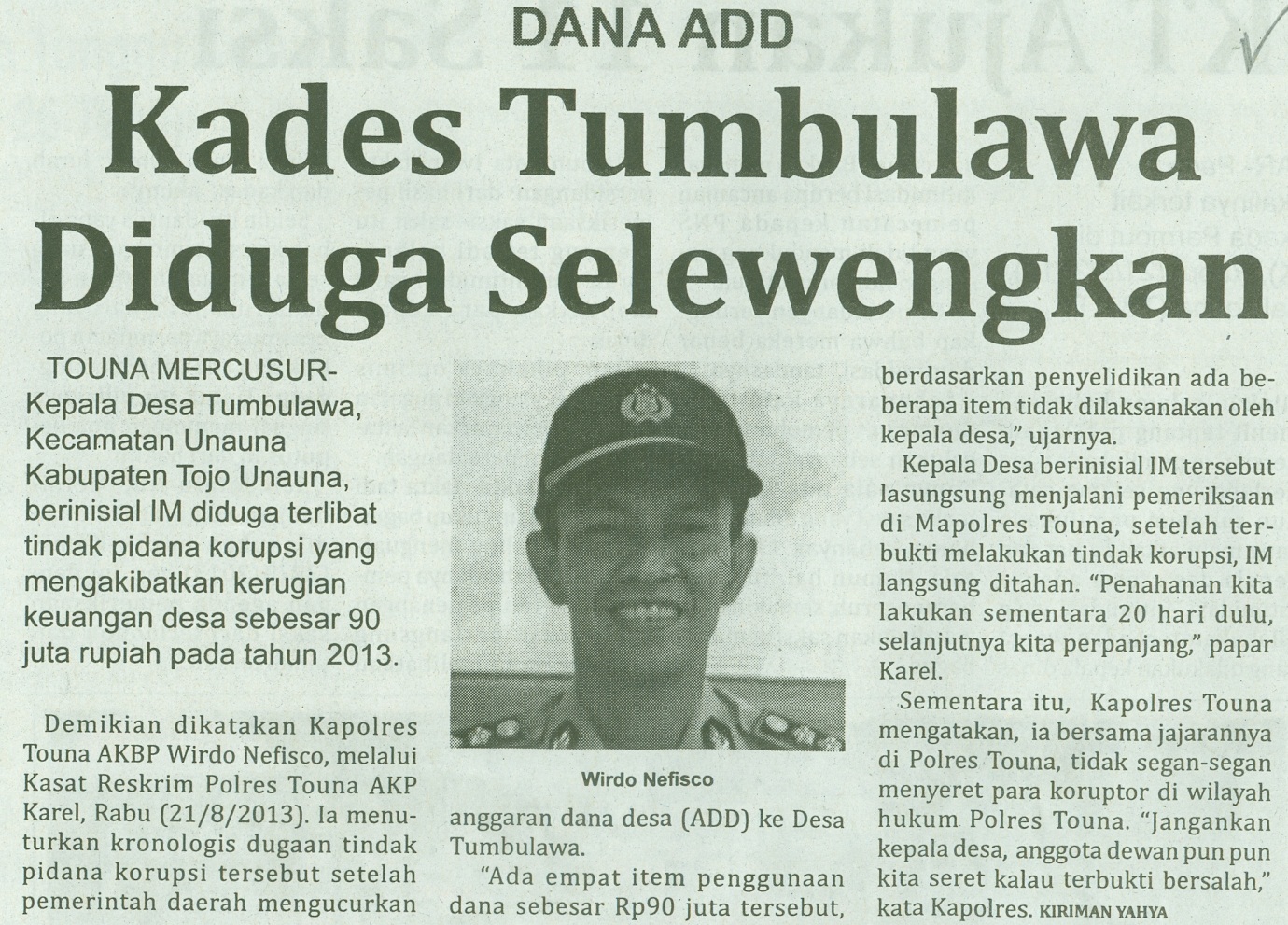 Harian    	:MercusuarKasubaudSulteng IIHari, tanggal:Kamis, 22 Agustus 2013KasubaudSulteng IIKeterangan:Halaman 11  Kolom 5-8 KasubaudSulteng IIEntitas:Kabupaten Tojo Una-unaKasubaudSulteng II